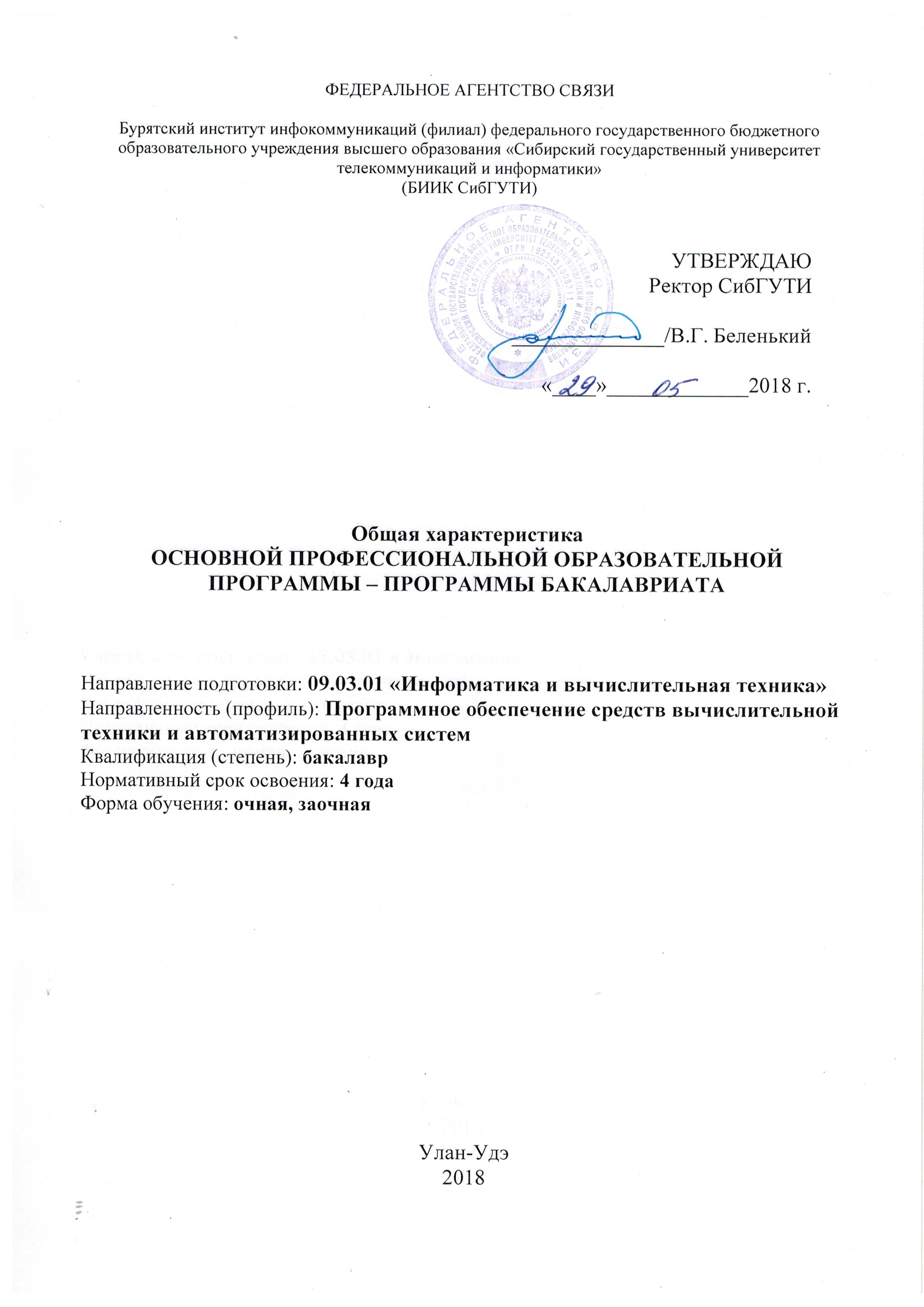 1.Объем образовательной программы составляет 240 зачетных единиц.Нормативный срок получения образования по образовательной программе, включая каникулы, предоставляемые после прохождения государственной итоговой аттестации, составляет 4 года.Область профессиональной деятельности выпускников, освоивших образовательную программу, включает программное обеспечение компьютерных вычислительных систем и сетей, автоматизированных систем обработки информации и управления.Объекты профессиональной деятельности выпускников, освоивших образовательную программу:Программное обеспечение средств вычислительной техники и автоматизированных систем (программы, программные комплексы и системы);Виды профессиональной деятельности, к которым готовятся выпускники, освоившие образовательную программу:проектно-конструкторская деятельность;проектно-технологическая деятельность;научно-исследовательская деятельность;Профессиональные задачи, которые должен быть готов решать выпускник, освоивший образовательную программу:проектно-конструкторская деятельность:сбор и анализ исходных данных для проектирования;проектирование программных и аппаратных средств (систем, устройств, деталей, программ, баз данных) в соответствии с техническим заданием с использованием средств автоматизации проектирования;разработка и оформление проектной и рабочей технической документации;контроль соответствия разрабатываемых проектов и технической документации стандартам, техническим условиям и другим нормативным документам;- проведение предварительного технико-экономического обоснования проектных расчетов;проектно-технологическая деятельность:применение современных инструментальных средств при разработке программного обеспечения;применение Web-технологий при реализации удаленного доступа в системах клиент/сервер и распределенных вычислений;использование стандартов и типовых методов контроля и оценки качества программной продукции;участие в работах по автоматизации технологических процессов в ходе подготовки производства новой продукции;освоение и применение современных программно-методических комплексов исследования и автоматизированного проектирования объектов профессиональной деятельности;научно-исследовательская деятельность:изучение научно-технической информации, отечественного и зарубежного опыта по тематике исследования;математическое моделирование процессов и объектов на базе стандартных пакетов автоматизированного проектирования и исследований;  проведение экспериментов по заданной методике и анализ результатов;проведение измерений и наблюдений, составление описания проводимых исследований, подготовка данных для составления обзоров, отчетов и научных публикаций;составление отчета по выполненному заданию, участие во внедрении результатов исследований и разработок;Планируемые результаты освоения образовательной программы -компетенции обучающихся, развиваемые в процессе обучения по образовательной программе:Выпускник, освоивший образовательную программу, должен обладать следующими общекультурными компетенциями:способностью использовать основы философских знаний для формирования мировоззренческой позиции (ОК-1);способностью анализировать	основные	этапы и закономерности исторического	развития общества для формирования гражданской позиции (ОК-2);способностью использовать основы экономических знаний в различных сферах деятельности (ОК-3);способностью использовать основы правовых знаний в различных сферах деятельности (ОК-4);способностью к коммуникации в устной и письменной формах на русском и иностранном языках для решения задач межличностного и межкультурного взаимодействия (ОК-5);способностью работать в коллективе, толерантно воспринимая социальные, этнические, конфессиональные и культурные различия (ОК-6);способностью к самоорганизации и самообразованию (ОК-7);способностью	использовать	методы	и	средства физической культуры	для	обеспечения полноценной социальной и профессиональной деятельности (ОК-8);способностью использовать приемы первой помощи, методы защиты в условиях чрезвычайных ситуаций (ОК-9).Выпускник, освоивший образовательную программу, должен обладать следующими общепрофессиональными компетенциями:способностью инсталлировать программное и аппаратное обеспечение для информационных и автоматизированных систем (ОПК-1);способностью осваивать методики использования программных средств для решения практических задач (ОПК-2);способностью разрабатывать бизнес-планы и технические задания на оснащение отделов, лабораторий, офисов компьютерным и сетевым оборудованием (ОПК-3);способностью участвовать в настройке и наладке программно-аппаратных комплексов (ОПК-4); способностью решать стандартные задачи профессиональной деятельности на основе информационной и библиографической культуры с применением информационно-коммуникационных технологий и с учетом основных требований информационной безопасности (ОПК-5).Выпускник, освоивший образовательную программу, должен обладать следующими профессиональными компетенциями, соответствующими видам профессиональной деятельности: проектно-конструкторская деятельность:способностью разрабатывать модели компонентов информационных систем, включая модели баз, данных и модели, и интерфейсов «человек – электронно-вычислительная машина» (ПК-1); проектно-технологическая деятельность:способностью разрабатывать компоненты аппаратно-программных комплексов и баз данных, используя современные инструментальные средства и технологии программирования (ПК-2); научно-исследовательская деятельность:способностью обосновывать принимаемые проектные решения, осуществлять постановку и выполнять эксперименты по проверке их корректности и эффективности (ПК-3); 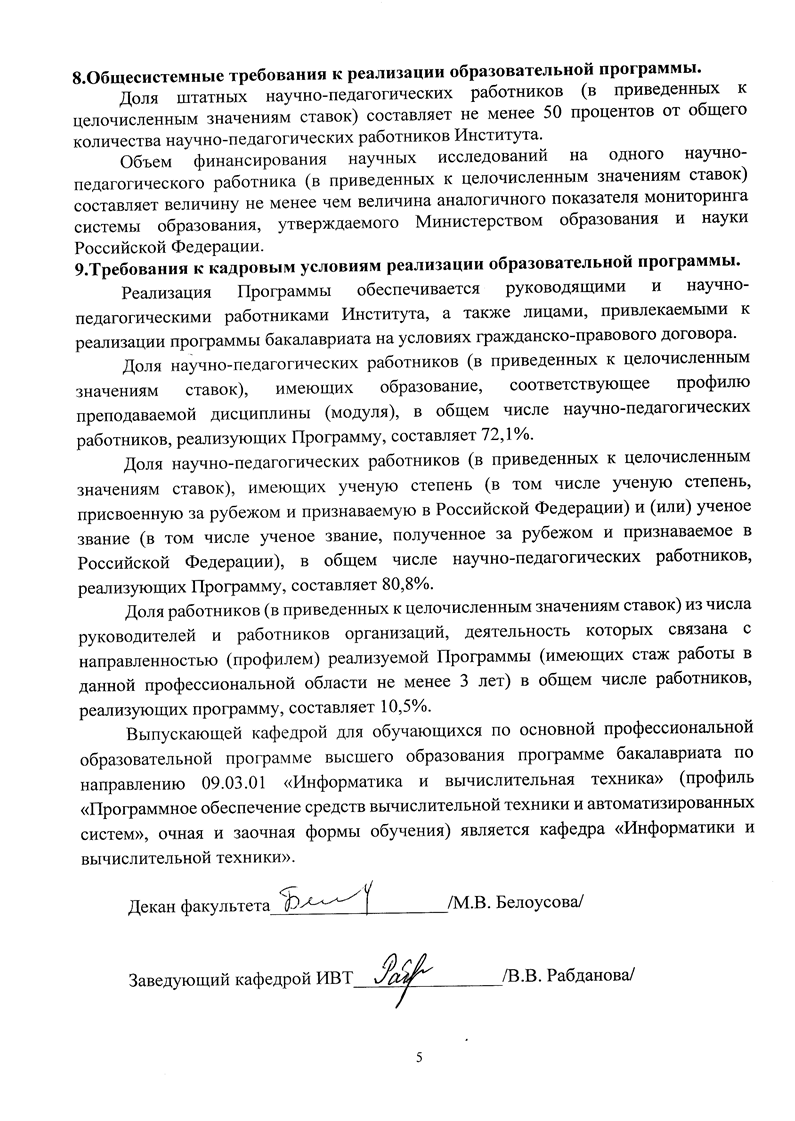 